Описание презентации по отдельным слайдам:1 слайд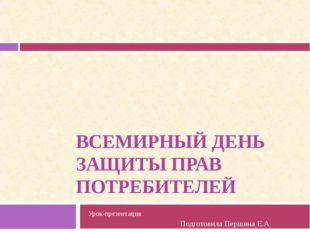 Описание слайда:ВСЕМИРНЫЙ ДЕНЬ ЗАЩИТЫ ПРАВ ПОТРЕБИТЕЛЕЙ Урок-презентация 2 слайд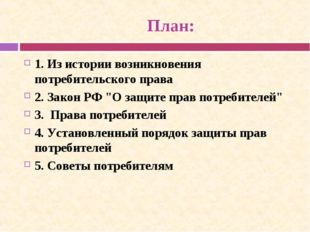 Описание слайда:План: 1. Из истории возникновения потребительского права 2. Закон РФ "О защите прав потребителей" 3. Права потребителей 4. Установленный порядок защиты прав потребителей 5. Советы потребителям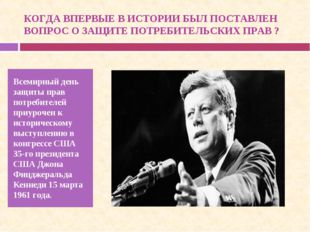 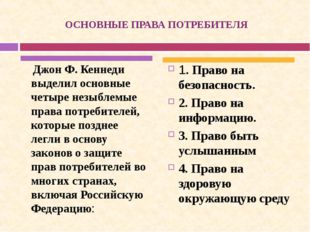 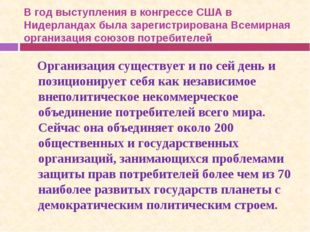 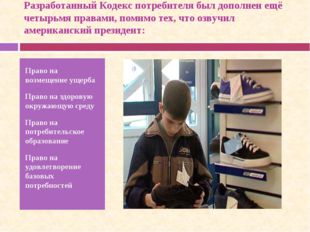 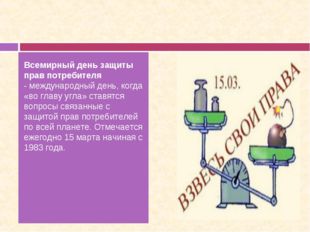 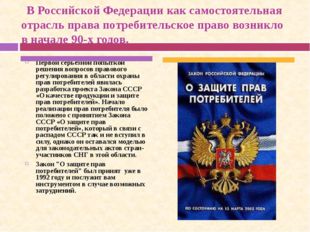 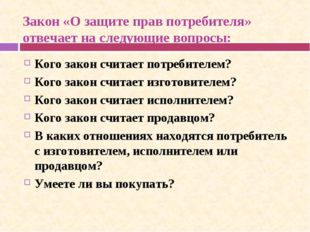 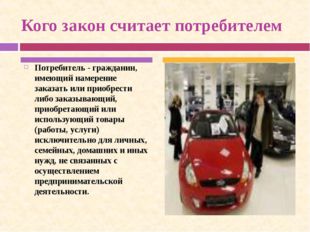 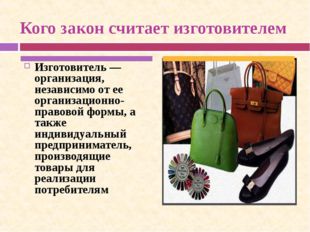 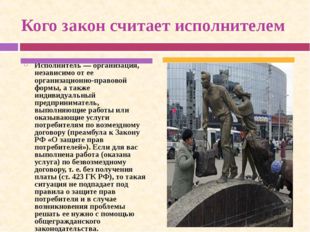 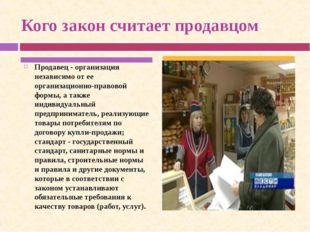 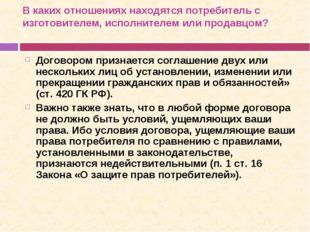 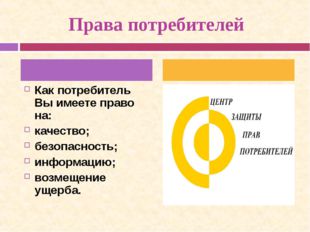 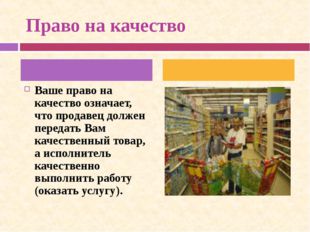 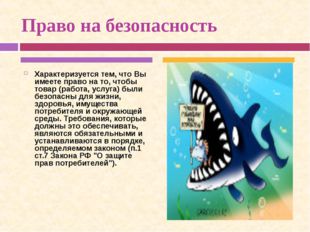 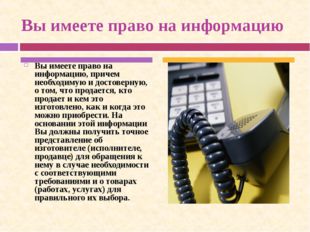 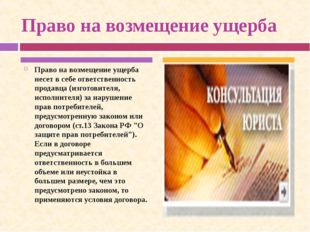 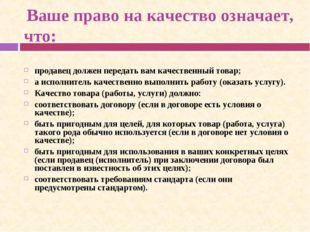 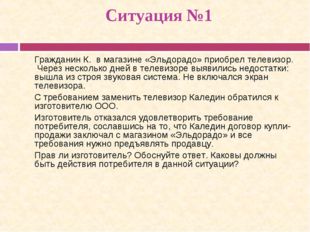 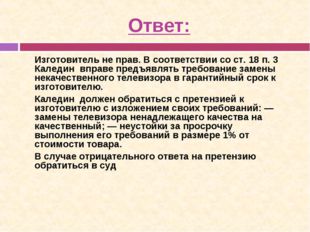 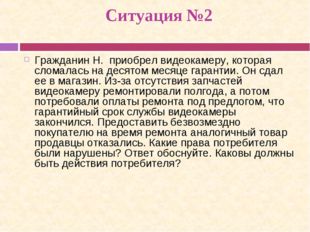 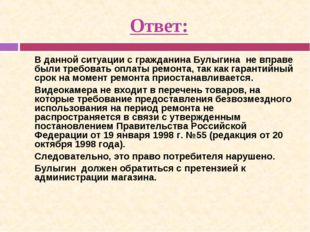 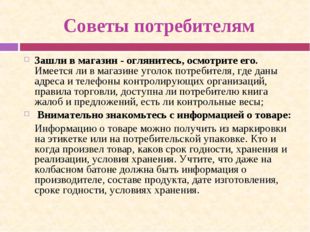 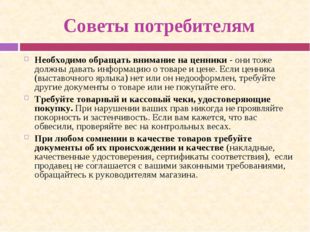 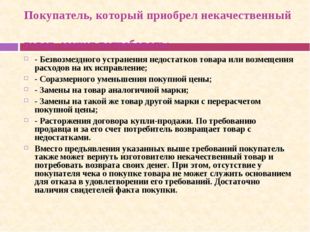 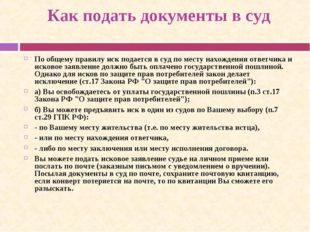 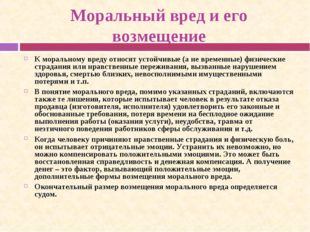 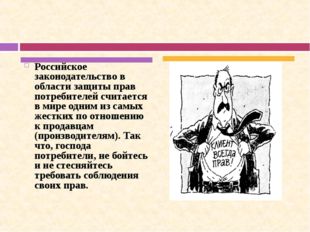 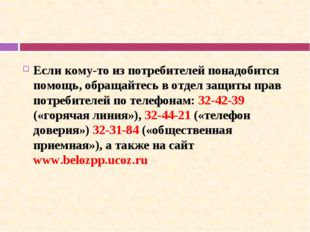 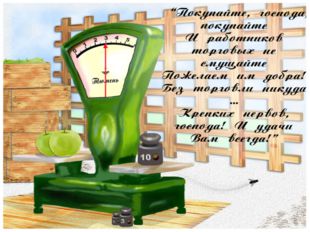 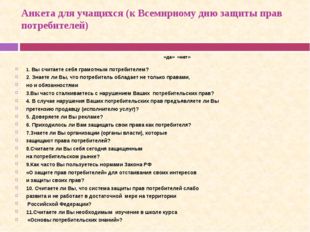 